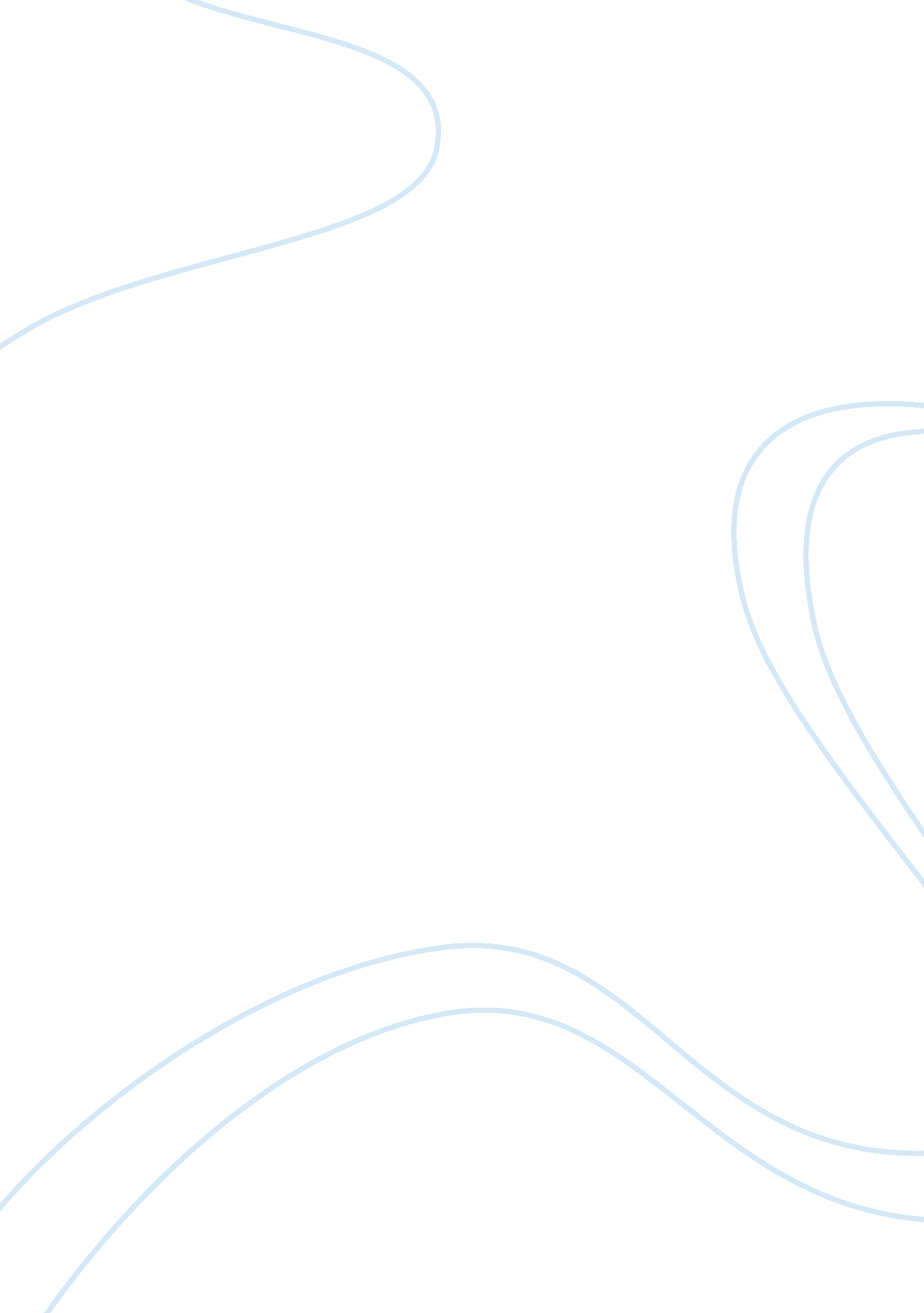 Greek mythology and atlantis assignmentHistory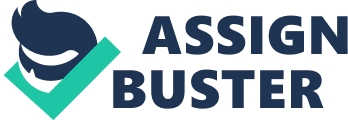 ATLANTIS Atlantis. The sunken city. Legend has it that this civilization was wiped out in one single day and night. Engulfed by the ocean, and lost to the world for thousands of years. The myth of Atlantis started with only a few pages from a book written from the famous Greek philosopher Plato. He spoke of a island kingdom, situated Just beyond the pillars of Hercules. It was a glorious city made up of a series of layered walls and cannels, and at the very top of the hill was a temple dedicated to Poseidon “ god of the sea. All the myths behind Atlantis were all based on old Greek legends, dating back as far s 350 B. C. Plato had written a minimum amount of information about this “ lost empire”, but enough to make people look farther into the subject. Plato’s theory was that Atlantis was a great island kingdom, full of wealth and bliss. It was a futuristic impression of a perfect society, controlled by the Greek gods. But the people of Atlantis became corrupt and greedy, so the gods decided to destroy them. A Volcano erupted off the shores of North Africa causing a monstrous wave, which found its way to this great empire. The wave destroyed the city causing the sland to sink into the sea, never to be seen again. No other mystery on earth has sparked such an obsession. What happened to the legendary city of Atlantis? Or was it Just that, a legend? Over the years the story of this ancient city had has taken on a life of its own, transformed into countless fantasylands, hotel, even movies. Everyone was in the race to find Atlantis. Donyana national park. A massive ancient bay once existed in this large marsh in southern Spain, conveniently located Just beyond the Pillars of Hercules. In the marsh strange circular patterns were found in satellite photos. Comparing these photographs to the detailed description in Plato’s writing, Researchers were convinced it was there in the Donyana national park wear Plato’s Atlantis was. In Plato’s writing he describes a port city with three rings of connected harbors and gives exact dimensions for each ring. Researchers believed that the circular patterns seen in the satellite photos are a match to Plato’s description. And there’s more, in Plato’s writing he speaks of a temple dedicate to the god Poseidon. He gives the exact dimensions the temple. In the satellite photos it shows a rectangle shape matching the exact dimensions given in the writing. thousand miles east from Donyana, is a place the Turkish call Troya, for proof that myth can become reality. Troy is one of the most storied place in the acicent world. For years people thought that Troya was Just a made up fantasy, only described in Hommers poem “ The Eliot” in this 3000-year-old story troy is the setting for the trogon war, and the legendary trogon horse. Like Atlantis troy was thought of as Just a myth. But this proves that facts and myth can sometimes be one in the same. But how is it possible that in one night an entire city and all of its people can vanish? Think of if you woke up one morning and Hawaii Just disappeared? It was like it never even existed. There are countless theorys to what really happened to Atlantis, some say it was pulled out to sea by Poseidon and now the entire city and its people are under the water. And some have more logical explanations. If Atlantis truly were to be discovered, myth would become reality. But the real question is does Atlantis even exist, or was it Just a silly old tale a very old man made up? 